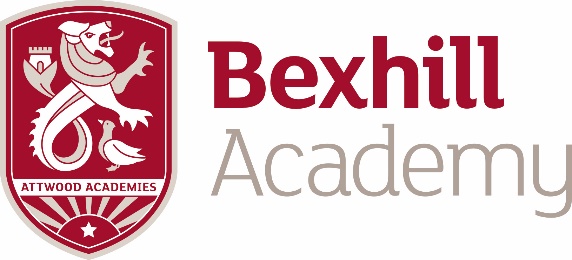 Post: Teacher of  ScienceAccountable to: Assistant/Deputy Director of ScienceStart: Easter 2020 (or before)Salary: Mainscale/UPS Incentives: £1250 one off retention bonus payable at the start of the 3rd year of service. Use of Gym and extensive staff rewards scheme.If an NQT: £400 ‘top up’ in September Salary, Jump from M1 to M3 on the salary scale after successful completion of NQT Year. Excellent mentoring and professional tutor support.Person SpecificationQualified Teacher, with appropriate Degree (preferably Science based)Committed  to being an outstanding Science teacherActive in self improvement through CPD and reflectionCommitted to comprehensive secondary educationIs innovative and identifies and solves challenges with creativity.Has the discipline to see things through.Is resilient and relentless in ensuring the job is doneHas drive and a steely determination Job Specification – To meet the national teachers standards at all times. To deliver the scheduled Science curriculum and assessments to the classes under your chargeAct as a form tutor and carry out the responsibiities as such, including being acutely aware of safeguardingTake decisions on the basis of individual student need.To look at data throughly and base actions and interventions accordingly, based on hard, unequivical evidence.Ensure standards of student engagement in their  lessons and homework are goodEnsures interventions that take place are driven by a diagnosed need and tests for impact afterwards.To support the Science management team in helping to collaboratively plan work for the benefit of all studentsTo help deliver the departments ambitious intervention programmeImpact: For the clases they are responsible for:Subject outcomes for progress and attainment are positive.The gap between the progress of pupil premium students in the subject is diminishing over time and in line with, or better than, the national.Teaching is at least goodEngagement and Behaviour of students is good